                   Zápis do MŠ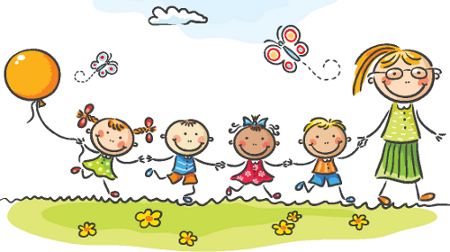                        Riaditeľstvo MŠ v Zemplínskej Teplici, týmto oznamuje, že                       Žiadosť o zaradenie dieťaťa do MŠ na šk. rok 2016/2017                       si môžu zákonní zástupcovia detí vyzdvihnúť v MŠ                       od 23.2. do 23.3.2016 v čase od 8.00h do 16.00h.Ella n.o. Rastislavova 7, Košice                                          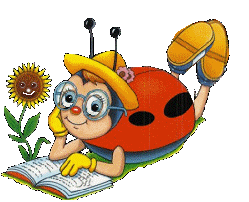                           Súkromné centrum- škôlka pre deti  od 2r. do 6r.                            Pozývame rodičov a detičky na zápis do centra                                      1.3. – 4.3. 2016    od 8.00h do 12.00h                                     Info: 0908 147 546                                           1ellakosice@gmail.com